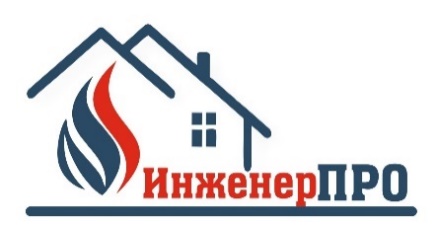 Уважаемые покупатели!В целях профилактики распространения вирусных инфекций, просим Вас при совершении покупок находиться в магазине не более 1-го человека.Если Вы видите, что в магазине находится 1 человек, то просим Вас подождать у входа и соблюдать дистанцию не менее 1,5 метров.Благодарим за понимание, будьте здоровы и берегите друг друга!По всем вопросам обращайтесь по телефону 8 (343) 288-56-66